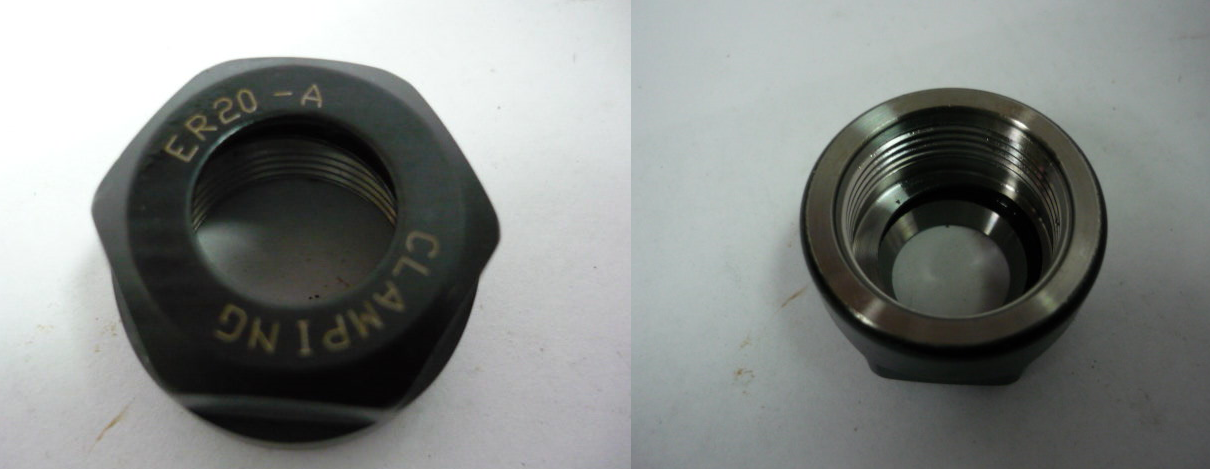 Код из 1САртикулНаименование/ Бренд/ПоставщикГабариты,Д*Ш*ВммМасса,грМатериалМесто установки/НазначениеF0071144513222Зажимная гайка для фрезы ER20-AD=33,5 d=23,5 d₁=16 h=20МеталлF0071144513222D=33,5 d=23,5 d₁=16 h=20МеталлF0071144513222РоссияD=33,5 d=23,5 d₁=16 h=20Металл